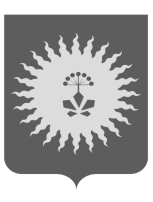 АДМИНИСТРАЦИЯ АНУЧИНСКОГО МУНИЦИПАЛЬНОГО ОКРУГАПРИМОРСКОГО КРАЯП О С Т А Н О В Л Е Н И Е.Об утверждении Порядка проведенияантикоррупционной экспертизы правовых актов и  проектов правовых актов администрации   Анучинского муниципального округа Приморского краяВ соответствии с Федеральным законом от 06.10.2003 г. № 131-ФЗ «Об общих принципах организации местного самоуправления в Российской Федерации, в соответствии с Уставом Анучинского муниципального округа Приморского края, в целях повышения качества нормативных правовых актов администрации Анучинского муниципального округа Приморского края, в соответствии с Федеральными законами    от 25.12.2008 г. № 273-ФЗ «О противодействии  коррупции»,    от 17.07.2009 г.  №172-ФЗ «Об антикоррупционной экспертизе нормативных правовых актов и проектов нормативных правовых актов», Постановлением Правительства Российской  нормативно  правовых актов и  проектов  нормативных правовых актов»,   Постановлением Правительства Приморского края от 21.07.202г. № 634-пп «Об утверждении Порядка организации и проведения антикоррупционной экспертизы нормативных правовых актов Губернатора Приморского края, Правительства Приморского края и их проектов»  администрация Анучинского муниципального округа Приморского краяПОСТАНОВЛЯЕТ:1.Утвердить прилагаемый Порядок проведения антикоррупционной экспертизы правовых актов и  проектов правовых актов администрации   Анучинского муниципального округа Приморского края.2.Общему отделу администрации Анучинского муниципального округа (Бурдейная) опубликовать настоящее постановление в средствах массовой информации и разместить на официальном сайте администрации Анучинского муниципального округа Приморского края в телекоммуникационной сети - Интернет.3.Настоящее постановление вступает в силу со дня его официального опубликования.4.Контроль за исполнением настоящего постановления оставляю за собой.Глава Анучинского     муниципального округа                                                            С.А.ПонуровскийУТВЕРЖДЕНпостановлением администрацииАнучинского муниципального округа Приморского краяот 14.07.2021г. № 565ПОРЯДОК ПРОВЕДЕНИЯАНТИКОРРУПЦИОННОЙ ЭКСПЕРТИЗЫ ПРАВОВЫХ АКТОВ И  ПРОЕКТОВ ПРАВОВЫХ АКТОВ АДМИНИСТРАЦИИ   АНУЧИНСКОГО МУНИЦИПАЛЬНОГО ОКРУГА ПРИМОРСКОГО КРАЯI.ОБЩИЕ ПОЛОЖЕНИЯ1.1. Под антикоррупционной экспертизой нормативных правовых актов администрации Анучинского муниципального округа Приморского края  и их проектов понимается экспертиза (анализ) нормативных правовых актов администрации Анучинского муниципального округа Приморского края (далее - Администрация)  и их проектов (далее соответственно - правовые акты, проекты правовых актов) в целях выявления или предотвращения включения в них положений, способствующих созданию условий для проявления коррупции.
     1.2. Антикоррупционная экспертиза правовых актов и проектов правовых актов  проводится в соответствии с Федеральным законом от 17 июля 2009 г. № 172-ФЗ «Об антикоррупционной экспертизе нормативных правовых актов и проектов нормативных правовых актов», настоящим Порядком и согласно методике проведения антикоррупционной экспертизой нормативных правовых актов и проектов нормативных правовых актов, утвержденной Постановлением Правительством Российской Федерации от 26 февраля 2010г. №96 (далее - Методика). 1.3. Антикоррупционная экспертиза проектов правовых актов проводится в два этапа:
        1) при разработке проекта правового акта - соответствующим структурным  подразделением  Администрации, осуществляющим разработку данного проекта;
         2) при проведении правовой экспертизы проекта правового акта – правовым отделом Администрации.
      1.4. Антикоррупционная экспертиза правовых актов проводится структурными подразделениями Администрации, разработавшими соответствующие правовые акты, и правовым отделом Администрации по основаниям, предусмотренным разделом 3 настоящего Порядка.

                            II. АНТИКОРРУПЦИОННАЯ ЭКСПЕРТИЗАПРОЕКТОВ ПРАВОВЫХ АКТОВ2.1. Антикоррупционная экспертиза при разработке правовых актов осуществляется в форме анализа на содержание в проектах правовых актов коррупциогенных факторов.Анализ на содержание в проектах правовых актов коррупциогенных факторов осуществляется разрабатывающими их структурными подразделениями Администрации в соответствии с Методикой.Результатом анализа на содержание в проекте правового акта коррупциогенных факторов при его разработке является вывод об отсутствии коррупциогенных факторов, содержащийся в пояснительной записке к проекту правового акта.2.2. Антикоррупционная экспертиза разработанных структурными подразделениями Администрации  проектов правовых актов осуществляется правовым отделом Администрации   в рамках осуществления правовой экспертизы на этапе их согласования в установленном порядке. В целях осуществления взаимодействия в сфере обеспечения единства правового пространства Российской Федерации и профилактики коррупции проекты правовых актов направляются структурными подразделениями Администрации для проведения антикоррупционной экспертизы в прокуратуру Анучинского района.       Правовой отдел Администрации проводит антикоррупционную экспертизу проектов правовых актов в срок не более семи рабочих дней.В случае выявления в проекте правового акта коррупциогенных факторов результаты антикоррупционной экспертизы оформляются правовым отделом Администрации в составе заключения, подготавливаемого по итогам правовой экспертизы проекта правового акта.Вывод об отсутствии коррупциогенных факторов в проекте правового акта подтверждается согласованием проекта правового акта начальником правового отдела Администрации   либо лицом, осуществляющим  деятельность  правового отдела Администрации в период его временного отсутствия, в установленном порядке.

                       III. АНТИКОРРУПЦИОННАЯ ЭКСПЕРТИЗАПРАВОВЫХ АКТОВ3.1. Антикоррупционная экспертиза правовых актов проводится:
-Структурными подразделениями Администрации, разработавшими соответствующие правовые акты, при мониторинге их применения;
-Правовым отделом Администрации на основании письменных обращений органов государственной власти, иных государственных органов, граждан и организаций с информацией о возможной коррупциогенности указанных актов, полученной по результатам мониторинга их применения.Правовой отдел вправе привлечь к проведению антикоррупционной экспертизы правовых актов специалистов органов местного самоуправления Анучинского муниципального округа.3.2. Результатом проведенной антикоррупционной экспертизы правовых актов являются выявленные в правовом акте коррупциогенные факторы или вывод об их отсутствии. Результаты проведенной антикоррупционной экспертизы правовых актов оформляются в виде подготавливаемого по ее итогам заключения.

IV. УЧЕТ РЕЗУЛЬТАТОВ АНТИКОРРУПЦИОННОЙ ЭКСПЕРТИЗЫ ПРАВОВЫХ АКТОВ (ИХ ПРОЕКТОВ)4.1. Заключение по результатам антикоррупционной экспертизы правового акта (проекта правового акта) правового отдела Администрации  в случае обнаружения положений, которые могут способствовать проявлениям коррупции, направляется структурному подразделению Администрации, являющемуся разработчиком правового акта (проекта правового акта), для устранения выявленных положений, которые могут способствовать проявлениям коррупции.4.2. В случае несогласия структурного подразделения Администрации, разработавшего правовой акт (проект правового акта), с выводом экспертизы правового отдела Администрации о наличии в правовом акте (проекте правового акта) коррупциогенных факторов указанное структурное подразделение Администрации инициирует проведение согласительного совещания, в том числе с участием курирующих  структурное подразделение Администрации должностных лиц Администрации.При невозможности достигнуть договоренности и урегулировать разногласия в ходе согласительного совещания структурное подразделение Администрации, разработавшее правовой акт (проект правового акта), инициирует проведение совещания у первого  заместителя главы администрации Анучинского муниципального округа либо у  главы Анучинского муниципального округа или должностных лиц, исполняющих их обязанности.______________________________________________________14.07.2021 с. Анучино№565 